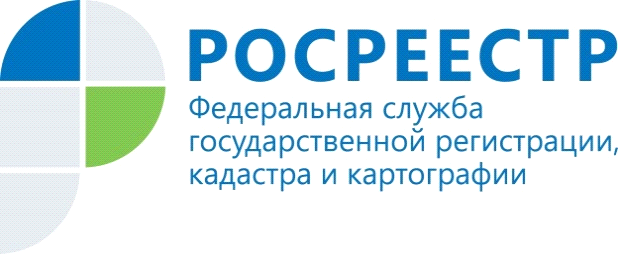 	Красноярский Росреестр вновь сократил сроки по всем видам учетно-регистрационных действий. При этом, в течение марта это уже второй раз.	Срок по постановке на государственный кадастровый учет объекта недвижимости, изменению характеристик объекта недвижимости   составляет 4 дня, а в случае подачи документов в электронном виде – 3 дня.Срок по кадастровому учету и регистрации прав (одновременная процедура) – 5 дней, а в случае подачи документов в электронном виде – 4 дня.Срок по регистрации прав – 3 дня, а в случае подачи документов в электронном виде – 2 дня. При этом, регистрация ипотечных сделок в электронном виде осуществляется в течение дня.	Напомним, к концу 2030 года сроки осуществления учетно-регистрационных действий должны составлять не более одного дня (программа о Национальной системе пространственных данных, утверждена постановлением Правительства РФ от 01.12.2021 № 2148).Руководитель Управления Татьяна Голдобина: «С учетом сегодняшней ситуации, принятия антикризисных мер поддержки граждан и бизнеса, Управление не осталось в стороне, и такой антикризисной мерой является оформление прав на недвижимое имущество в кратчайшие сроки.При этом, на достигнутом мы не останавливаемся, работа по дальнейшему сокращению сроков будет продолжена».Руководитель Красноярского подразделения А СРО «Кадастровые инженеры» Наталья Черных: «Сокращение сроков является очень важным как для заявителей, так и для  кадастровых инженеров, и направлено, в первую очередь, для защиты имущественных прав заявителей,  а также на упрощение учетно-регистрационных процедур».Материалы подготовлены Управлением Росреестра по Красноярскому краюКонтакты для СМИ:тел.: (391)2-226-756е-mail: pressa@r24.rosreestr.ru«ВКонтакте» http://vk.com/to24.rosreestrTelegram https://t.me/Rosreestr_krsk24Одноклассники https://ok.ru/to24.rosreestrВ Красноярском Росреестре принята антикризисная мера поддержки граждан и бизнеса